РЕШЕНИЕО внесении изменения в Реестр должностей муниципальной службы муниципального образования «Красногвардейский район» Руководствуясь Законом Республики Адыгея от 4 августа 2021 года № 488 «О внесении изменения в Закон Республики Адыгея «О Реестре должностей муниципальной службы в Республике Адыгея», Уставом муниципального образования «Красногвардейский район», Совет народных депутатов муниципального образования «Красногвардейский район»решил:1. Внести в Реестр должностей муниципальной службы муниципального образования «Красногвардейский район», утвержденный решением Совета народных депутатов муниципального образования «Красногвардейский район» от 27.05.2008 г. № 79 (в ред. решений от 04.08.2010 г. № 238, от 22.12.2010 г. № 262, от 08.06.2012 г. № 12, от 07.06.2013 г. № 67, от 02.12.2016 г. № 212), изменение, изложив часть V в следующей редакции:«Часть V. Должности муниципальной службы, учреждаемые для обеспечения исполнения полномочий контрольно-счетного органа муниципального образованиястаршая должность муниципальной службыглавный инспекторведущий инспектор»;2. Опубликовать настоящее решение в газете «Дружба», разместить в официальном сетевом издании «Газета Красногвардейского района «Дружба» (http://kr-drugba.ru, ЭЛ № ФС77-74720 от 29.12.2018 г.), а также на официальном сайте органов местного самоуправления муниципального образования «Красногвардейский район» в сети «Интернет» (www.amokr.ru).3. Настоящее решение вступает в силу с 30 сентября 2021 года.СОВЕТ НАРОДНЫХ ДЕПУТАТОВМУНИЦИПАЛЬНОГО ОБРАЗОВАНИЯ «КРАСНОГВАРДЕЙСКИЙ РАЙОН»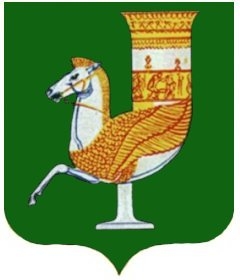 МУНИЦИПАЛЬНЭ ГЪЭПСЫКIЭ ЗИIЭУ «КРАСНОГВАРДЕЙСКЭ РАЙОНЫМ»ИНАРОДНЭ ДЕПУТАТХЭМ Я СОВЕТПринято 53-й сессией Совета народных депутатов муниципального образования«Красногвардейский район» четвертого созыва                                                                       24 сентября 2021 года № 424Председатель Совета народных депутатовмуниципального образования «Красногвардейский район»______________ А.В. ВыставкинаГлавамуниципального образования «Красногвардейский район»______________ Т.И. Губжоковс. Красногвардейскоеот 24.09.2021 г. № 207